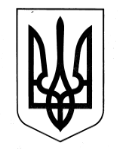 Харківська обласна державна адміністраціяДепартамент науки і освітиРішенняколегії Департаменту науки і освіти19 вересня 2014 рокуПро ухвалення Програми підвищення якості навчально-виховного процесу в загальноосвітніх навчальних закладах Харківської області 
у 2014/2015 навчальному роціЗаслухавши доповідь ректора КВНЗ «Харківська академія неперервної освіти» Покроєвої Л.Д., колегія Департаменту науки і освіти визначає, що головним пріоритетом спільної діяльності місцевих органів управління освітою, методичних служб усіх рівнів і педагогічних працівників загальноосвітніх навчальних закладів є підвищення якості освіти в регіоні, навчання та виховання молоді, здатної робити особистісний духовно-світоглядний і професійний вибір на основі набутих компетентностей та навчатися протягом життя. На вирішення цих завдань спрямована Програма підвищення якості навчально-виховного процесу в загальноосвітніх навчальних закладах Харківської області у 2014/2015 навчальному році. Ураховуючи вищезазначене, колегія ухвалює:1. Ухвалити Програму підвищення якості навчально-виховного процесу в загальноосвітніх навчальних закладах Харківської області у 2014/2015 навчальному році.2. Рекомендувати начальникам місцевих органів управління освітою, Департаменту освіти Харківської міської ради (Деменко О.І.), директорам загальноосвітніх навчальних закладів забезпечити виконання заходів рекомендованої Програми підвищення якості навчально-виховного процесу в загальноосвітніх навчальних закладах Харківської області у 2014/2015 навчальному році.Протягом 2014/2015 навчального року3. Контроль за виконанням даного рішення залишаю за собою.Голова колегії, директор Департаменту						         А.В. БабічевПокроєва, 731-21-31